                                          YPCE Residencies Award Report Form 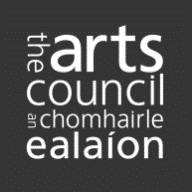 The Arts Council would like to know how the provision of an award has helped you, and how it may have affected your work and your career. Final instalment will be conditional on receipt of this report.It is important that this form and the information contained within it is informed by the experience of all those who engaged in the residency including the institution, the artist and the students. Please use all available feedback and experiences to complete this form collaboratively.Your information will help us to document and to improve the quality of our supports for other artists, and to evaluate their impact relative to our strategic priorities. You may add extra pages if you like – only the sections marked * are mandatory. Please note the Declaration of Assurance section at the end of this Form. This must be signed by the applicant/s.Part IContact details* Section 2.1 - Breakdown of activities  Please indicate the percentage of the artist’s time allocated to each of the areas below Section 2.2 – Description of activities which have taken place Please provide details of the activities or events which have taken place as part of or related to the residency. You may present activities chronologically or group them into relevant areas of activity using the headings in Section 2.1 above or adding new headings as appropriate. Please give as much detail as possible. Your descriptions should address the points below Duration and time-frame of the activity (include both one-off and longer-term engagements).The focus of the activity. Content description, including any intended outcomes of the activity. A sample item is included below, for your information. Please continue on additional pages if necessary.Section 3 - How the residency meets the aims of the project  The aims of each residency are1. To provide opportunities for artists to develop their skills and experience in education settings, and to develop their artistic work in a collaborative and supportive environment.2. To provide opportunities for teaching staff/lecturers in initial teacher education and early childhood education and care to engage with practicing artists in creating bespoke, creative initiatives with and for their students. 3. To support future teachers and early-years educators to engage with practicing artists as part of their learning experience. 4. To support future teachers and early-years educators to develop the skills and confidence to facilitate arts experiences for the children in the schools and settings where they work, and to champion the arts in these settings.  3.1 Please outline the degree to which Aim 1 has been met. Please include as much relevant detail as you can.3.2 Please outline the degree to which Aim 2 has been met. Please include as much relevant detail as you can.3.3 Please outline the degree to which Aim 3 has been met. Please include as much relevant detail as you can.3.4 Please outline the degree to which Aim 4 has been met. Please include as much relevant detail as you can.Section 4 – Documentation, Reflection and Evaluation Please outline how the progress of the residency has been documented, and any activities through which you have reflected upon or evaluated the residency, particularly regarding the experience of students, staff, participating artists and participating children (where applicable) Section 5 - Further DetailsPlease share any other details with us that have not been addressed in Sections 1-4, including any additional aims you had in undertaking the residency and whether these were met; any unexpected outcomes from the residency; and/or how the residency will inform the development of future plans.Section 6 - Application processDeclaration of Assurance*A declaration of assurance signed by the artist and an authorised person in the host institution is required. This is to certify that the Arts Council funding was used for the purpose for which it was granted and that any conditions attached to the funding were met. I certify that the Arts Council funding was used for the purposes for which it was granted and that any conditions attached to the funding were met. Additionally, where I am in receipt of other sources of public funding, I certify that there has been no duplication in the use of public funding for the same activity. Name:                                                                    Date: Name:                                                                    Date:(Typed names are acceptable)Artist ARN and Full Name Host ARN and Name Application NumberArtform focusName of collaborating artists involved (if applicable)Name of award Date and amount of awardElement Percentage %Participatory activities with students as part of scheduled class timeParticipatory activities with students outside of scheduled class timePerformance and/or exhibition activities by the artist or by the artist in collaboration with staff and studentsEngagement with primary or post-primary children (through supporting students on school placement or other)Professional development activities for/with staff within the institution (separate to that gained through other categories across the residency)Planning/coordinating/evaluating activities involving the artist, along with staff and/or studentsArtist time spent on administration Development of artist’s own practice (separate to the above)Other (please explain) Description of ActivityTarget audience or participants and how they were recruited or engaged  Numbers involvedConfirmed (C) or Estimated (E). Sample Duration: One three-hour session, first term.Focus: Exploring contemporary drawing practice – focus on three contemporary Irish artists who use drawing. The workshop focused on technique and impact of that technique within the artists’ work. Students discussed which artist’s practice appealed to them the most. Session informed practical drawing work undertaken by students later in term and widened their knowledge of contemporary Irish artists. Students from PME1 as part of their core course hours. 12 (C)To what extent do you believe Aim 1 has been met? To provide opportunities for artists to develop their skills and experience in education settings, and to develop their artistic work in a collaborative and supportive environment.Use this Scale: 0- Not Met or no details available; 1- Met Partially; 2- Met; 3- Met Fully; 4- Met ExceptionallyHow do you know this? (Maximum 500 words)How do you know this? (Maximum 500 words)To what extent do you believe Aim 2 has been met? To provide opportunities for teaching staff/lecturers in initial teacher education and early childhood education and care to engage with practicing artists in creating bespoke, creative initiatives with and for their students.Use this Scale: 0- Not Met or no details available; 1- Met Partially; 2- Met; 3- Met Fully; 4- Met ExceptionallyHow do you know this? (Maximum 500 words)How do you know this? (Maximum 500 words)To what extent do you believe Aim 3 has been met? To support future teachers and early-years educators to engage with practicing artists as part of their learning experience.Use this Scale: 0- Not Met or no details available; 1- Met Partially; 2- Met; 3- Met Fully; 4- Met ExceptionallyHow do you know this? (Maximum 500 words)How do you know this? (Maximum 500 words)To what extent do you believe Aim 4 has been met? To support future teachers and early-years educators to develop the skills and confidence to facilitate arts experiences for the children in the schools and settings where they work, and to champion the arts in these settings. Use this Scale: 0- Not Met or no details available; 1- Met Partially; 2- Met; 3- Met Fully; 4- Met ExceptionallyHow do you know this? (Maximum 500 words)How do you know this? (Maximum 500 words)Details of DocumentationDetails of Reflection and EvaluationWas the application process reasonable? (i.e., forms, published criteria, timescale, efficiency) If not, how could it be improved?Were the objectives of the award clear?Were the assessment criteria clear and workable?Were you happy with the amount of the award – if not please detail how this affected your proposal?Has this award given you access to other work or support and if so, how?Do you have any suggestions for improving the award?